На основу Одлуке о усвајању  Програма мера подршке за спровођење пољопривредне политике и политике руралног развоја за подручје територије општине Аранђеловац за 2022.годину од 14.11.2022.године бр.06-733/2022-01-2 , Општинско веће општине Аранђеловац расписује дана _____________К О Н К У Р С ЗА МЕРУ ПОДРШКЕ МЛАДИМА У РУРАЛНИМ ПОДРУЧЈИМАЗа реализацију мера подршке  младима у руралним подручјима ,који се финансирају, односно суфинансирају средствима из буџета Општине Аранђеловац за 2022. годину, обезбеђена су средства у складу са Одлуком о буџету општине Аранђеловац за 2022. годину (''Службени гласник општине Аранђеловац'' бр.7/2021,7/2022 и 9/2022) у у оквиру раздела 5, програм 0101,програмска активност 0002-Мере подршке руралном развоју, Позиција 79, Функционална  класификација. 451000-субвенције јавним нефинансијским предузећима и организацијама у износу од 2.500.000 динара која ће бити предмет расподеле путем овог конкурса.Средства овог конкурса су планирана за подршку младима у руралним подручјима кроз инвестиције у физичку имовину до 50% инвестиције без ПДВ- а не више од 300.000,00 динара по газдинству.  Средства предвиђена Конкурсом су намењена за пољопривредне произвођаче који  испуњавају следеће услове: Носиоци су регистрованог и активног комерцијалног пољопривредног газдинства (активан статус у складу са правилником Правилником о упису у регистар пољопривредних газдинстава и обнови регистрације,као и условима за пасиван статус пољопривредног газдинства ,,Службени гласник РС“ бр. 17/13……6/2019)  на територији општине Аранђеловац Немају дуговања према општини Аранђеловац по другим основу пореза на имовину лица која не воде пословне књиге.. Извршена набавка механизације и опреме, садног материјала од 01.01.2022. године до подношења захтева.Предметна инвестиција се налази на списку инвестиција у физичку имовину у Програму мера подршке за спровођење пољопривредне политике и политике руралног развоја за подручје територије општине Аранђеловац за 2022.годинуНосиоци пољопривредног газдинства морају бити уписани у Регистар пољопривредних газдинстава почев од 01.01.2022. године, као и да имају навршених 18 година а у моменту подношења Захтева не смеју имати више од навршених 40 година.Подносилац пријаве мора имати пријављен сточних фонд у РПГ уколико аплицира за инвестиције у физичку имовину (набавку пољопривредних машина и опреме за припрему сточне хране у сектору месо и млеко и др.)Подносилац пријаве мора имати пријављену биљну културу у РПГ уколико конкурише за машине, опрему, механизацију или садни материјал. Подносилац пријаве може имати највише 5 ха земљишта у РПГ. Пољопривредни произвођачи који конкуришу потребно је да доставе следећу документацију: Попуњен и потписан Захтев за доделу средстава мере подршке за подршку младима у руралним подручјима.Копије рачуна за извршену набавку опреме, механизације, садног материјала и др. са списка инвестиција за физичку имовину. ( готовински рачун, фискални или потврда о уплати)Фотокопију личне картеПотвра о активном статусу у РПГИзвод из регистра РПГ образац бр 1.Извод из регистра РПГ образац бр 3. (опционо)Извод из регистра РПГ образац бр 4. (опционо)Уверење ЈЛС о измиреним локалним порезима.ЛИСТА ПРИХВАТЉИВИХ ИНВЕСТИЦИЈА                         Шифра инвестиције Назив инвестиције101.1.1 Набавка квалитетних приплодних грла млечних раса: говеда, оваца и коза101.1.2 Изградња капацитета за прикупљање, обраду, паковање, складиштење и одлагање чврстог стајњака, полутечног и течног стајњака,укључујући инсталацију опреме101.1.3 Опрема за мужу, хлађење и чување млека на фарми, укључујући све елементе, материјале и инсталације101.1.4 Машине и опрема за руковање и транспорт чврстог, полутечног и течног стајњака (транспортери за стајњак; уређаји за мешањеполутечног и течног стајњака; пумпе за пражњење резервоара; сепаратори за полутечни и течни стајњак; машине за пуњење течногстајњака; специјализоване приколице за транспорт чврстог стајњака, уклјучујући и пратећу опрему за полутечни и течни стајњак)101.1.5 Машине и опрема за припрему сточне хране, за храњење и напајање животиња (млинови и блендери/мешалице за припрему сточнехране; опрема и дозатори за концентровану сточну храну; екстрактори; транспортери; микс приколице и дозатори за кабасту сточнухрану; хранилице; појилице; балери; омотачи бала и комбајни за сточну храну; косилице; превртачи сена)101.1.6 Сточне ваге, рампе за утовар и истовар и торови за усмеравање и обуздавање животиња101.1.9 Машине за примарну обраду земљишта101.1.10 Машине за допунску обраду земљишта101.1.11 Машине за ђубрење земљишта101.1.12 Машине за сетву101.1.13 Машине за заштиту биља101.1.14 Машине за убирање односно скидање усева101.1.15 Машине за транспорт101.2.1 Набавка квалитетних приплодних грла говеда, оваца, коза и свиња које се користе за производњу меса101.2.5 Машине и опрема за складиштење и припрему сточне хране, за храњење и појење животиња (млинови и блендери/мешалице заприпрему сточне хране; опрема и дозатори за концентровану сточну храну; екстрактори; транспортери; микс приколице и дозаториза кабасту сточну храну; хранилице; појилице; балери; омотачи бала и комбајни за сточну храну; превртачи сена, итд.)101.2.6 Сточне ваге, рампе за утовар и истовар и торови за усмеравање и обуздавање животиња101.2.10 Машине за примарну обраду земљишта101.2.11 Машине за допунску обраду земљишта101.2.12 Машине за ђубрење земљишта101.2.13 Машине за сетву101.2.14 Машине за заштиту биља101.2.15 Машине за убирање односно скидање усева101.4.1 Подизање нових или обнављање постојећих (крчење и подизање) вишегодишњих засада воћака, хмеља и винове лозе101.4.2 Подизање и опремање пластеника за производњу поврћа, воћа, цвећа и расадничку производњу101.4.3 Подизање, набавка и опремање система противградне заштите у воћњацима и вишегодишњим засадима101.4.4 Подизање/набавка жичаних ограда око вишегодишњих засада101.4.8 Набавка опреме и уређаја за сетву, садњу и мулчирање (са фолијом)101.4.10 Набавка опреме и уређаја за заштиту биља и стерилизацију земљишта и супстрата при производњи у заштићеном простору101.4.16 Набавка опреме за орезивање, дробљење, сечење и уклањање остатака након резидбе воћних врста101.4.25 Машине за убирање односно скидање усева101.5.10 Машине и опрема за наводњавање усева101.6.1 Набавка нових пчелињих друштава101.6.2 Набавка опреме за пчеларствоЗахтев се преузима на писарници општинске управе Аранђеловац, Венац слободе бр.10 или у Одељењу за привреду и друштвене делатности, Венац слободе бр. 10, Стара зграда општине, први спрат, лево крило, соба број 2.Попуњен и потписан Захтев са потребном документацијом предаје се на писарници општине Аранђеловац у затвореној коверти на којој мора да пише,  На предњој страни:  Општинска 	управа 	Аранђеловац, ул.	Венац Слободе бр. 10 Комисији за доделу подстицаних средстава за развој пољопривреде у 2022. годиниЗА МЕРУ ПОДРШКЕ ЗА МЛАДИМА У РУРАЛНИМ ПОДРУЧЈИМАНа задњој страни:  Име, презиме и адреса подносиоца пријаве Одлуке о испуњености услова за мере подршке  младима у руралним подручјима доноси Комисија за развој пољопривреде у 2022.години формирана од стране општинског већа.На основу Одлуке о испуњености услова за мере подршке младима у руралним подручјима Одељење за привреду и друштвене делатности општине Аранђеловац доноси Решење о додели подстицаја у року од 30 дана од дана закључења конкурса. За одобрене захтеве средства ће се директно преносити на наменски рачун пољопривредног произвоћача (газдинства) по спроведеном поступку утврђивања испуњености услова за остваривање права ,доношења Одлуке о испуњености услова за мере подршке младима у руралним подручјима и Решења  о додели подстицаја у складу са ликвидношћу буџета Општине Аранђеловац.Неблаговремене, непотпуне и пријаве послате на други начин (нпр. факсом или е-mailom) или достављене на друге адресе, неће се разматрати.Конкурс је отворен од 24.11.2022..године и траје до 08.12.2022. године.  Конкурс се објављује на званичној интернет страници општине Аранђеловац www.arandjelovac.rs, огласној табли и локалним медијима.У случају да су средства не наменски коришћена или је документација лажно приказана у захтеву корисник мера подршке губи право на мере подршке у наредних 5 година.                                                     Општинско Веће општине Аранђеловац ОПШТИНА АРАНЂЕЛОВАЦОПШТИНСКА УПРАВАПрограм мера подршке за развој пољопривреде у 2022.години.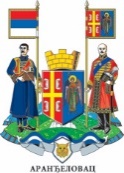 Конкурс за мере подршке младима у руралним подручјимаЗАХТЕВ ЗА ДОДЕЛУ МЕРА ПОДРШКЕ МЛАДИМА У РУРАЛНИМ ПОДРУЧЈИМАПрочитати пажљиво услове Конкурса. Образац попунити читко, штампаним словима.Уписати место и датум подношења захтева и потписати изјаву. Потписивањем изјаве прихватају се услови конкурса а само тада је захтев исправан.Непотпуне и неблаговремене пријаве неће се разматрати.Име и презиме носиоцаПољопривредног газдинстваЈМБГ (матични број)АдресаБрој телефонаБрој пољопривредног газдинства БПГБрој наменског рачунаНазив банкеНазив инвестицијеЦена у динарима без ПДВ-аИзнос подстицаја (РСД)Максимално 300.000,00 динараПољопривредно газдинство уписано у Регистар дана:Носилац пољопривредног газдинствамлађи од 40 година   (уписати Да/Не)Изјављујем под кривичном и материјалном одговорношћу да за исту опрему,механизацију и друго у овом Захреву нисам нити ћу конкурисати за субвенцију у 2022. години на републичком нивоу. Изјављујем да немам неизмирених обавеза по било ком основу према општини Аранђеловац. Изјаву прилажем као доказ о тачности података, предате документације на конкурсу и као писмену потврду прихватања свих услова конкурса.                                                                                                                  ___________________________________                                               ___________________________________                     Датум и место                                                                                       Подносилац захтева